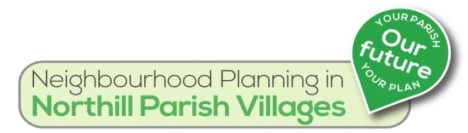 Northill Parish Neighbourhood Plan preferred site assessmentTo be used by Steering Group to consider which of the proposed housing sites, deemed appropriate for development are to be recommended to the public as the “preferred” sites proposed by The Steering GroupConsider the results of each of the Green rated site summary sheets.Use the guidance to ensure in each section supporting reasons are given for the development of this site becoming “preferred”Site identifierLocationMeeting housing vision + objectives of NPMeeting results of Housing Needs Survey Checks out with CBC Local Plan 2009/CBC 2016 Call for sites outcomes